We will not deal with your enquiry until the appropriate fee is paid.Payments can be made by debit/credit card by phoning 01903 221230, Monday to Friday between 10am and 4pm or by BACS, details below. Please use the address as a reference.I enclose the relevant supporting documentation as outlined in the Pre-Application Advice Scheme:    please tick or put an X in the relevant box(es)Signature Date	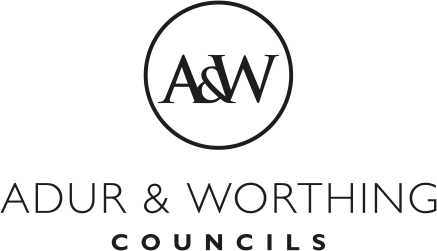 Pre-Application Advice Form[Charges from 2 May 2023]Applicant Name and Address:Applicant Name and Address:Applicant Name and Address:TitleForename(s)SurnameAddressAddressAddressPostcodePhone numberE-mail addressAgent Name and Address:Agent Name and Address:Agent Name and Address:TitleForename(s)SurnameAddressAddressAddressPostcodePhone numberE-mail addressSite Address:Site Address:Site Address:Site Address:Site Address:AddressAddressAddressPostcodePostcodePostcodeIs the site accessible to the Planning Officer without prior arrangement? 
If not, please provide details of an appropriate contact.Is the site accessible to the Planning Officer without prior arrangement? 
If not, please provide details of an appropriate contact.Is the site accessible to the Planning Officer without prior arrangement? 
If not, please provide details of an appropriate contact.YesIs the site accessible to the Planning Officer without prior arrangement? 
If not, please provide details of an appropriate contact.Is the site accessible to the Planning Officer without prior arrangement? 
If not, please provide details of an appropriate contact.Is the site accessible to the Planning Officer without prior arrangement? 
If not, please provide details of an appropriate contact.NoNamePhone numberProposed Development  Type of pre application advice required   please put a X against the relevant Pre-application advice  Type of pre application advice required   please put a X against the relevant Pre-application advice  Type of pre application advice required   please put a X against the relevant Pre-application adviceHouseholder ExtensionsExtensions over 100 sqmInitial written advice based on a desk top study.£100 (inclusive of VAT)£175 (inclusive of VAT)A subsequent meeting or further written response with Officers will be charged at the above rate.‘Minor’ Residential development of 
1-4 dwellings or Commercial floor space up to 999 sqm. Initial written advice based on a desk top study.Fixed Fee £500 + VAT A subsequent meeting or further written response with Officers will be charged at the above rate.Residential Development of 
5-9 dwellings or Commercial floor space between 
1,000-4,999 sqm. Up to 1 hour meeting on site or at the Council offices followed up by written advice.Fixed Fee £700 + VAT Any additional meeting or further written response with Officers will be charged at the above fixed fee.  ‘Major’ Residential Development of 
10-49 dwellings Commercial floor space of 5,000 to 9,999 sqm.  Up to 1 hour meeting on site or at the Council offices followed up by written adviceFixed Fee £1,000 + VAT Fixed Fee of £850 + VATAny additional meeting or further written advice with Officers will be charged at the above fixed fee.Significant Major Residential Development50+ dwellings100 dwellings and aboveCommercial floor space of more than 10,000 sqm.  Up to 1 hour meeting on site or at the Council offices followed up by written advice.Fixed Fee £1,500 + VAT Fixed Fee £3,000 + VATFixed Fee £1,500 + VATEach additional meeting with Officers will be charged at the above fixed fee.  Change of UseListed Buildings(where extensions are proposed)AdvertisementsFixed Fee £150 +VATFixed Fee £150 + VATFixed Fee £150 + VATTreesFixed Fee £150 + VATGeneral Advice on DischargeOf Conditions or s106 provisions:Fixed Fee £150 + VATAdur applicationsWorthing applicationsAccount Name: Adur District CouncilAccount Name: Worthing Borough CouncilSort Code: 30-80-12Sort Code: 30-80-12Account No: 11766960Account No: 11723668I have paid the appropriate feeYesNoLocation and Site PlansSketch or Indicative Plans of the Proposal (including photographs where appropriate).Supporting Studies/Information (where relevant for major schemes)